The Tracking Dog Club of S.A. Inc.
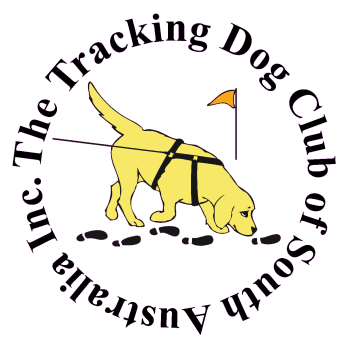 Application for Membership    

orRenewal of Membership

for 1st Nov 2023 to 31st Oct 2024PLEASE PRINT CLEARLYJoining Fee:  $10.00     Single Membership $20.00      Family Membership $25.00 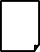 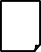 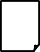 Name(s)  (Mr  /Mrs  /  Ms)   ............................................................................................................................................................Address:	..........................................................................................................................................................................................................................................................................................     Post Code:  .....................................................................Telephone No. Home:  .................................................................    Mobile:   ............................................................................Email Address: ..........................................................................................................................................................................SACA Member No: ..................................................................... Date (To-days) ...............................................................I/We hereby agree to observe and perform and in all aspects to conform to and be bound by the Constitution and Regulations of The Tracking Dog Club of S.A. Inc.I/We indemnify The Tracking Dog Club of S.A. Inc. against any claim for damages to personal injury however caused.Signature(s) ......................................................................................................................................   Membership includes Electronic copy of Tracksure magazine.
   Give this form to: The Treasurer, Linda Castle  Mob: 0412 845 030	email:  l_castle@optusnet.com.au 
Bank Transfer available   BSB 105-034  Account 155 215 740  must Include full name on transfer
Membership not valid without payment AND a FormName of Dog(s)Pet NameBreed:Date of BirthSex.........................................................................................................................................................................................................................................................................................................................................................................................................................................................................................................................................................................................................................................................................................................................................................................................................................................................................................................................................